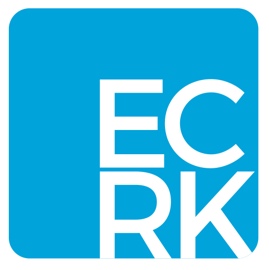 Szanowni Państwo!    serdecznie zapraszamy na cykl 5 spotkań dedykowanych głównie specjalistom i nauczycielom pracującym z uczniami o specjalnych potrzebach edukacyjnych. Proponowane szkolenia w praktyczny sposób poruszą zagadnienia związane ze stosowaniem w jednostkach oświatowych przepisów regulujących ich funkcjonowanie w kontekście właściwej organizacji pracy i zadań specjalistów i nauczycieli pracujących z nimi na co dzień.Podczas kolejnych spotkań będą poruszane między innymi kwestie związane z:dokumentacją, która z założenia powinna odzwierciedlać funkcjonowanie ucznia, ale również pracę nauczycieli i specjalistów,prawami rodziców do wyboru drogi edukacyjnej swojego dziecka, ale również ich obowiązkami wynikającymi z funkcjonowania dziecka w szkole,prawnymi możliwościami przedłużenia okresu nauki uczniowi niepełnosprawnemu, zaproponowania innej organizacji pracy dla uczniów zdolnych, organizacją nauczania indywidualnego,diagnozy funkcjonalnej z wykorzystaniem klasyfikacji ICF jako podstawy wsparcia ucznia i rodziny,możliwymi sposobami współpracy nauczycieli i specjalistów z instytucjami wspierającymi szkołę w działaniach dydaktycznych i wychowawczych.      SZKOLENIA PROWADZI: Bożena Browarczyk - ekspert, trener z bogatym doświadczeniem zawodowym wynikającym z pracy w szkole i w nadzorze pedagogicznym, a także ze współpracy z Centralną Komisją Egzaminacyjną. Specjalizuje się w kształceniu zawodowy, awansie zawodowy, nadzorze pedagogicznym, kształceniu specjalnym, pomocy pp, ewaluacji.Co powinien zawierać IPET, aby był użyteczny?   PROGRAM SZKOLENIA:W jaki sposób określić zakres współpracy nauczycieli i specjalistów z rodzicami ucznia w realizacji przez przedszkole, szkołę lub ośrodek zadań wymienionych w przepisach:co i w jakim zakresie będziemy realizować wspólnie z rodzicami?czy warto formalnie określić zasady funkcjonowania ucznia w szkole?Jak określić możliwości szkoły i w dalszej kolejności działania wobec rodziców, by miały one charakter wspierający?wsparcie specjalistów (współpraca z poradnią psychologiczno-pedagogiczną),wsparcie materialne (współpraca z MOPS/GOPS),monitorowanie sytuacji rodzinnej (np. współpraca z kuratorem społecznym, sądowym),współpraca z doradcami metodycznymi, ekspertami zewnętrznymi w ramach różnych form doskonalenia.W jaki sposób określić zintegrowane działania nauczycieli i specjalistów, wychowawców grup wychowawczych prowadzących zajęcia z uczniem, ukierunkowane na poprawę funkcjonowania ucznia:co i w jaki sposób będą robili wszyscy nauczyciele, specjaliści w bezpośredniej pracy z uczniem (np. nad jaką umiejętnością należy pracować, na co zwracać szczególną uwagę - zachowanie, edukacja,..)?Co oznacza dostosowanie odpowiednio programu wychowania przedszkolnego oraz wymagań edukacyjnych do indywidualnych potrzeb rozwojowych i edukacyjnych oraz możliwości psychoﬁzycznych ucznia, w szczególności przez zastosowanie odpowiednich metod i form pracy z uczniem:jakimi metodami będziemy pracować z uczniem, w jakich formach?czy i w jakim zakresie będziemy dostosowywać treści nauczania?na ile potrzebne jest dostosowanie kart pracy, sprawdzianów?jak będziemy sprawdzać wiedzę i określać kryteria oceniania? Co dla organizacji szkoły oznacza pomoc psychologiczno – pedagogiczna w zakresie form i okresu jej udzielania:co należy uwzględnić przy organizacji pomocy psychologiczno – pedagogicznej w szkole?Czym są zajęcia rewalidacyjne, resocjalizacyjne i socjoterapeutyczne dla uczniów?czy istnieje katalog zajęć rewalidacyjnych?jak je określić?jak je nazwać?kto może je prowadzić?W jakich przypadkach należy określić rodzaj i sposób dostosowania warunków organizacji kształcenia do rodzaju niepełnosprawności ucznia, w tym w zakresie wykorzystywania technologii wspomagających to kształcenie?Czy w zależności od indywidualnych potrzeb rozwojowych i edukacyjnych oraz możliwości psychoﬁzycznych ucznia wskazanych w orzeczeniu o potrzebie kształcenia specjalnego lub wynikających z wielospecjalistycznych ocen, nauczyciele i specjaliści mogą wskazać potrzebę realizacji wybranych zajęć wychowania przedszkolnego lub zajęć edukacyjnych indywidualnie z uczniem lub w grupie liczącej do 5 uczniów?Wzory dokumentów.   Termin: 9 marca 2023 r. w godzinach 15:30 – 17:30Cena szkolenia: BEZPŁATNE  Prawa rodziców do wyboru drogi edukacyjnej swojego dziecka, ale również ich obowiązki wynikającymi z funkcjonowania dziecka w szkole   PROGRAM SZKOLENIA:Prawa rodziców zawarte w przepisach prawa międzynarodowego i Konstytucji Rzeczypospolitej Polskiej, ustawie z dnia 14 grudnia 2016 r. - Prawo Oświatowe oraz ustawie Karta Nauczyciela,Podstawowe pojęcia dotyczące dziecka i rodziny.Współpraca rodziców i nauczycieli jako czynnik warunkujący efektywność pracy szkołyUdział rodziców w organizacja kształcenia specjalnego – współpraca, dokumentacja, wspieranie.Rola specjalistów we współpracy z rodzicami. Prawne możliwości przedłużenia okresu nauki uczniowi niepełnosprawnemu.Organizacja pracy dla uczniów zdolnych.Nauczanie indywidualne i uczeń w podmiocie leczniczym.Sposoby współpracy nauczycieli i specjalistów z instytucjami wspierającymi szkołę w działaniach dydaktycznych i wychowawczych.Rodzice w szkole w pytaniach i odpowiedziach.   Termin: 29 marca 2023 r. w godzinach 15:30 – 17:30Cena szkolenia: 255,00 zł netto / os.*  Diagnoza funkcjonalna prowadzona przez nauczycieli i specjalistów jako podstawa wsparcia ucznia w jego funkcjonowaniu w szkole i placówce oświatowej   PROGRAM SZKOLENIA:Pojęcie diagnozy funkcjonalnej występuje w poradnictwie psychologiczno-pedagogicznym.Obserwacja pedagogiczna w przepisach prawa oświatowego.Wskazania do pracy z uczniami ze specjalnymi potrzebami edukacyjnymi w przykładach.Pytania i odpowiedzi.   Termin: 19 kwietnia 2023 r. w godzinach 15:30 – 17:30Cena szkolenia: 265,00 zł netto / os.*  Czym jest wczesne wspomaganie rozwoju dziecka?   PROGRAM SZKOLENIA:Wczesne wspomaganie rozwoju - co to jest?Które dzieci mogą skorzystać z WWR?Co zrobić, aby dziecko mogło korzystać z WWR?Jakie kwalifikacje upoważniają do prowadzenia zajęć w ramach WWR?W jaki sposób można wspierać rodziców dzieci objętych WWR.   Termin: 11 maja 2023 r. w godzinach 15:30 – 17:30Cena szkolenia: 255,00 zł netto / os.*  Praca specjalisty z perspektywy roku szkolnego – podsumowanie pracy   PROGRAM SZKOLENIA:Ocena czynników wpływających na realizacje programu/planu. .Ocena skuteczności podejmowanych działań z uwzględnieniem opinii ucznia i jego rodziców.Zmiany i postępy w nauce i funkcjonowaniu społecznym ucznia na podstawie dokumentacji zgromadzonej w ciągu roku szkolnego.Propozycje narzędzi do badania powyższych kwestii.Propozycja sprawozdania specjalisty.Pytania i odpowiedzi.   Termin: 5 czerwca 2023 r. w godzinach 15:30 – 17:30Cena szkolenia: 265,00 zł netto / os.*  Przy zgłoszeniu na 3 lub cztery szkolenia z cyklu - 10% rabatu na te szkolenia* w przypadku finansowania ze środków publicznych (warunkiem jest podpisanie oświadczenia o źródle finansowania). W pozostałych przypadkach doliczany jest 23% VAT.Uczestnicy szkolenia otrzymają zestaw materiałów pisemnych w wersji elektronicznej do wykorzystania w swojej placówce, a także zaświadczenie potwierdzające uczestnictwo w szkoleniu.Zgłoszenie na kolejnej stronie!!!ZGŁOSZENIE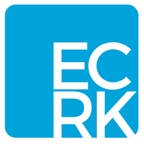 ZGŁASZAM   UDZIAŁ  NA WYBRANE SZKOLENIA/E Z CYKLU,  KTÓRE   ODBĘDZIE/ODBĘDĄ SIĘ:w formie WEBINARIUMcena szkolenia obejmuje koszt wykładów, materiałów szkoleniowych w formie elektronicznejOsoby  zainteresowane  szkoleniem  prosimy  o  wypełnienie  poniższego  formularza  zgłoszenia  i odesłanie  go:faksem na nr  85 6793824  (po wysłaniu fax-u prosimy o telefon nr 85 6793181 w celu potwierdzenia przyjęcia zgłoszenia) lub pocztą elektroniczną  na  e-adres:  ecrk@interia.pl lub biuro@ecrkbialystok.com.pl, a w przypadku pytań jesteśmy dostępni pod 85 679 31 81O  przyjęciu  na  szkolenie  decyduje  kolejność  zgłoszeń. Ilość miejsc ograniczona!!!  FORMULARZ   ZGŁOSZENIA: :  (prosimy  o  wypełnienie  czarnym  długopisem  i drukowanymi   literami)  Niniejszym zgłaszamy  do udziału w wybranych szkoleniach następujące osoby:  * w przypadku finansowania ze środków publicznych (warunkiem jest podpisanie oświadczenia o źródle finansowania). W pozostałych przypadkach doliczany jest 23% VAT.Zobowiązujemy się wpłacić w/w kwotę  stanowiącą   należność za szkolenie  (na podstawie faktury)  na konto  ECRK  
w Białymstoku  w  banku ALIOR BANK nr:  28 2490 0005 0000 4530 4807 4524  w  tytule  przelewu   umieszczając  numer faktury w terminie  wskazanym na fakturze. Przyjmuję  do  wiadomości , że niezgłoszenie  się na  szkolenie lub  anulowanie  zgłoszenia (tylko i  wyłącznie faksem) na  jeden, dwa lub trzy dni przed  jego  rozpoczęciem  skutkuje  poniesieniem  opłaty  w   wysokości  100 % należności  za  szkolenie.Jednocześnie upoważniamy Europejskie Centrum Rozwoju Kadr s.c. z siedzibą w Białymstoku przy ul.  Elektrycznej 1/3 lok. 216 
do wystawienia  elektronicznej faktury bez  naszego  podpisu na  niżej  wymienionego  płatnika:Zgodnie z art. 13 ogólnego rozporządzenia o ochronie danych osobowych z dnia 27 kwietnia 2016 r. (Dz. Urz. UE L 119 z 04.05.2016) informuję, iż:Administratorem Pani/Pana danych osobowych jest ECRK SC  z siedzibą w Białymstoku przy ul. Elektrycznej 1/3 lok. 216.Pani/Pana dane osobowe przetwarzane będą w celu realizacji zamówienia - na podstawie Art. 6 ust. 1 lit. b ogólnego rozporządzenia o ochronie danych osobowych z dnia 27 kwietnia 2016 r.Odbiorcami Pani/Pana danych osobowych będą podmioty uczestniczące w realizacji zamówienia - w ECRK s.c  i firmie księgowej.Pani/Pana dane osobowe przechowywane będą przez okres 6 lat.Posiada Pani/Pan prawo do żądania od administratora dostępu do danych osobowych, prawo do ich sprostowania, usunięcia lub ograniczenia przetwarzania oraz prawo do przenoszenia danych.Ma Pani/Pan prawo wniesienia skargi do organu nadzorczegoPodanie danych osobowych jest dobrowolne, jednakże odmowa podania danych może skutkować odmową realizacji zamówienia.            Administrator danych ECRK S.Cl.p.Nazwisko i imię uczestnikaTel. kom., e-mail (na niego wyślemy link do webinarium)I szkolenieBEZPŁATNEII szkolenie255 PLN/os*III szklenie265 PLN/os*IV szkolenie255 PLN/os*V szkolenie265 PLN/os*123SUMA:Pieczątka placówki, urzędue-mail (do wysłania faktury) ____________________________Podpis i pieczątka osoby odpowiedzialnej za zgłoszenie